Supporting informationPetal-Shaped SnO2 Free-Standing Electrode with Electrically Conducting Layers via Plasma-Activated Nitrogen Doping Process for High Performance Lithium Ion BatteriesHyun-Jin Shina,c, Tae Hyun Kim a,c , Saleem Abbas a, Jinhan Cho c, and Heung Yong Ha*,a,b a Center for Energy Storage Research, Korea Institute of Science and Technology (KIST), 14-gil 5, Hwarang-ro, Seongbuk-gu, Seoul 02792, Republic of Korea.b Department of Energy and Environmental Engineering, Korea University of Science & Technology (UST), 217 Gajeong-ro, Yuseong-gu, Daejeon 34113, Republic of Korea.c Department of Chemical and Biological Engineering, Korea University, 145 Anam-ro, Seongbuk-gu, Seoul 02841, Republic of Korea.*Corresponding Author Email: hyha@kist.re.kr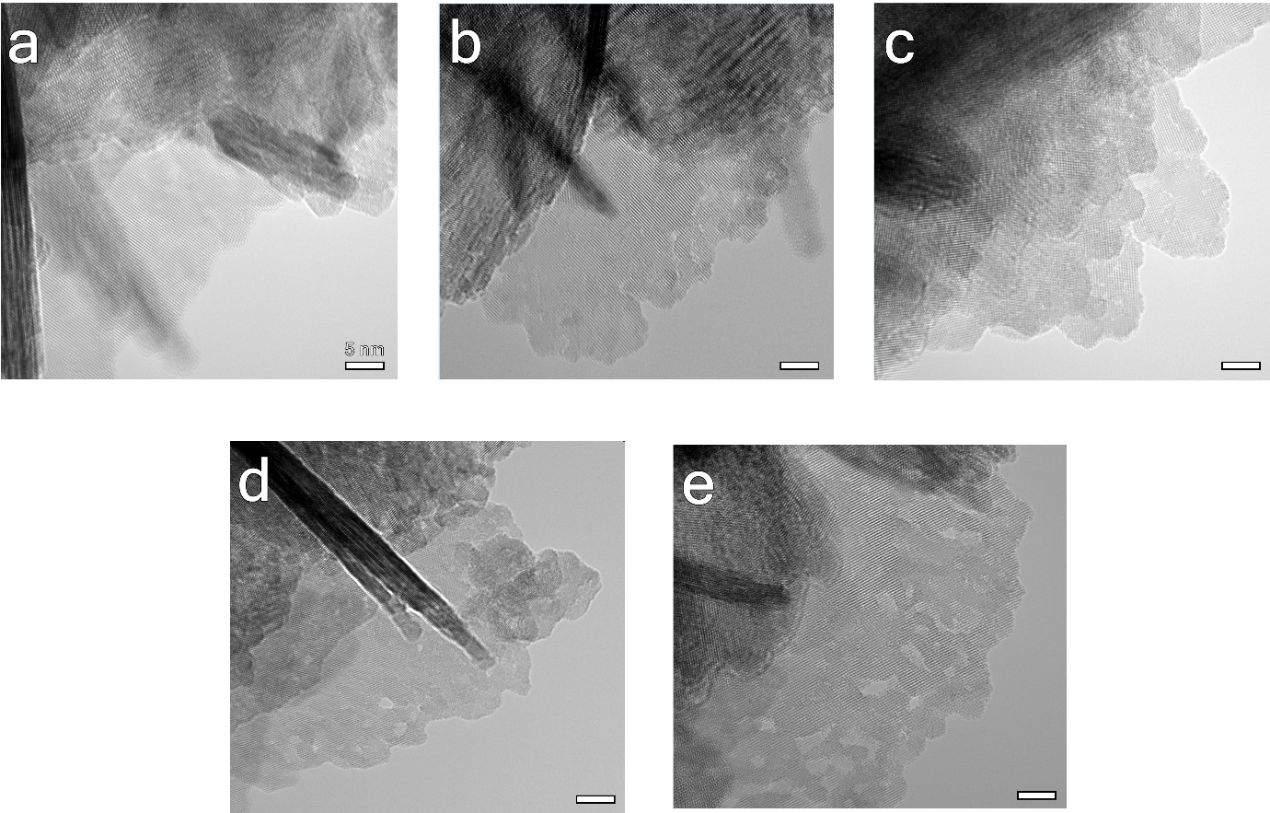 Fig. S1. HR-TEM images of the SnO2 materials before and after ammonia plasma treatment: (a) pristine, (b) 5N-, (c) 10N-, (d) 15N-, and (e) 20N-SnO2@CNF.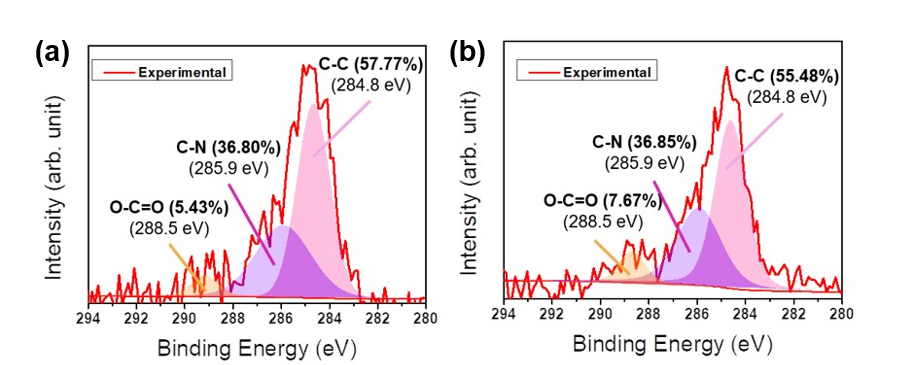 Fig. S2. C1s peaks on XPS spectra for SnO2@CNF materials: (a) SnO2@CNF and (b) 20N-SnO2@CNF.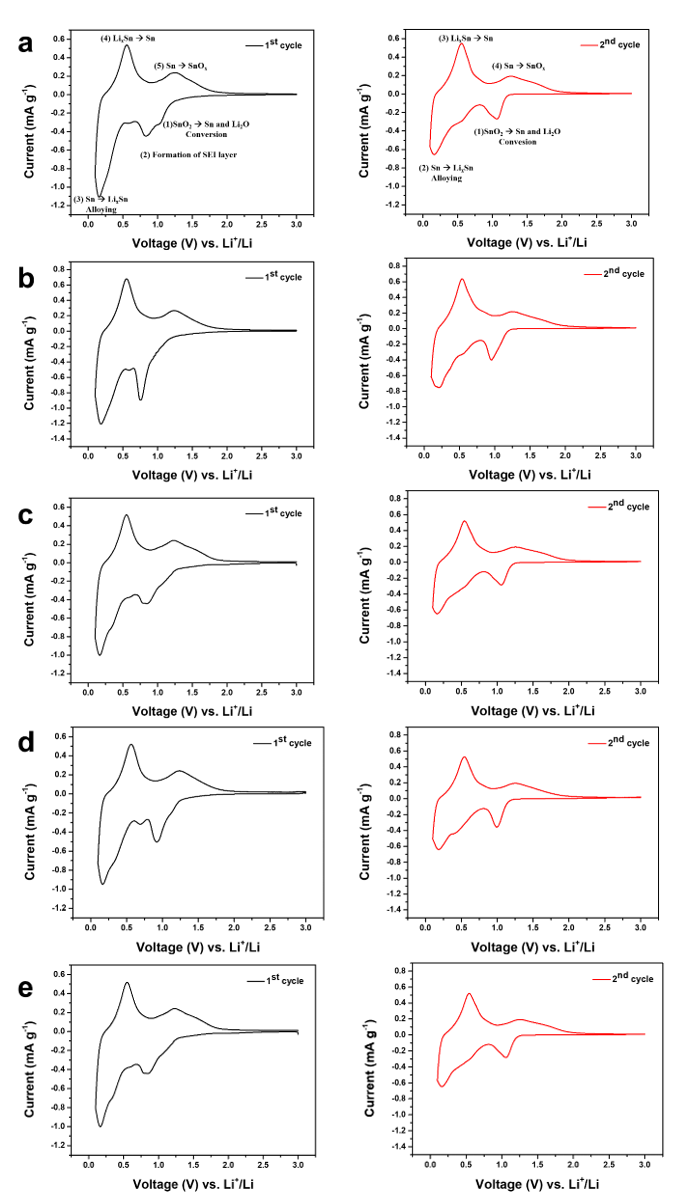 Fig. S3. The first and the second CV profiles for the anode materials at 0.1 mV s-1: (a) pristine, (b) 5N-, (c) 10N-, (d) 15N-, and (e) 20N-SnO2@CNF.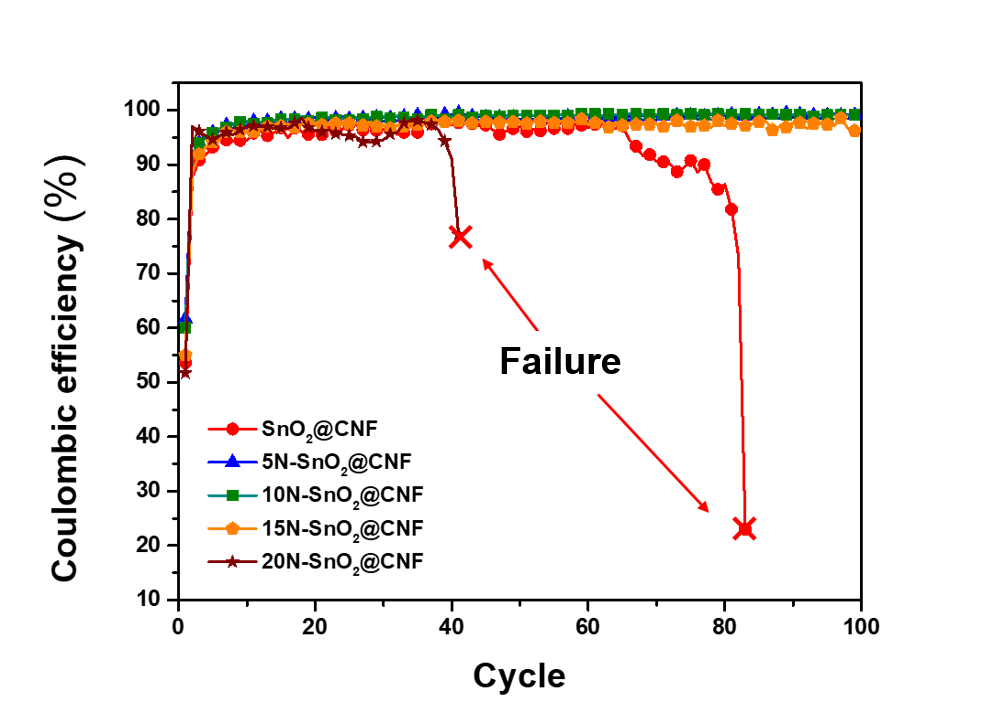 Fig. S4. Changes in Coulombic efficiencies in long-term cycle tests with various anode materials at 0.1 A g-1.< Table S1. Coulombic efficiencies of the anode materials at 0.1 A g-1 >SampleFirst cycle100 cycleSnO2@CNF53.6%X5N-SnO2@CNF61.7%99.3%10N-SnO2@CNF62.0%99.3%15N-SnO2@CNF55.0%96.1%20N-SnO2@CNF51.7%X